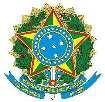 MINISTÉRIO DA EDUCAÇÃOINSTITUTO FEDERAL DE EDUCAÇÃO, CIÊNCIA E TECNOLOGIA DE SÃO PAULO PROGRAMA DE AUXÍLIO PERMANÊNCIA (PAP)DECLARAÇÃO DE RENDA - TRABALHADOR(A) RURALEu,________________________________________________________________________,   RG _________________, CPF_________________________, residente e domiciliado na ___________________________________________________________, Município de  _____________________declaro para os devidos fins que trabalho como produtor(a) rural e possuo rendimentos mensais aproximados de R$__________ referente às seguintes atividades___________________________________________________________________Junto a este anexo é necessário enviar as seguintes páginas da Carteira de Trabalho e Previdência Social (CTPS): página da foto, página da qualificação civil, página do último registro (se houver) e página seguinte em branco. Caso tenha dúvidas sobre as páginas, acesse o tutorial no endereço: https://www.ifsp.edu.br/tutorialpap (EM ESPECIAL O PASSO 4).Caso não possua carteira de trabalho de trabalho assinale abaixo:(   ) não possuo carteira de trabalho     Declaro ainda que a propriedade rural se localiza no município de ________, com área total de _____hectares, e que sua condição de exploração é:(  ) propriedade própria                                   (  ) assentamento(  ) parceiro                                                        (  ) arrendamento(  )propriedade cedida                                     (  ) Outros: _____________________Cidade, ____ de __________________ de 2023.*Código Penal – FALSIDADE IDEOLÓGICAArt. 299: Omitir, em documento público ou particular, declaração que dele devia constar, ou nele inserir ou fazer inserir declaração falsa ou diversa da que devia ser escrita, com o fim de prejudicar direito, criar obrigação ou alterar a verdade sobre fato juridicamente relevante:Pena - reclusão, de um a cinco anos, e multa, se o documento é público, e reclusão de um a três anos, e multa, se o documento é particular.